VRAAG 1: KAARTWERKKORTVRAEVerwys na Sizzleville 3418DA topografiese kaart (bladsy5). Verskeie moontlike antwoorde word verskaf. Kies die korrekte antwoord en skryf SLEGS die hoofletter (A-D) langs die vraagnommer neer.(1.1.1-1.1.5). Byvoorbeeld, 1.1.6 C.        Die skaal van die topografiese kaart is:1:50 0001:10 0001:500 000 3418DA       Die kontoerinterval op die topografiese kaart is:20 m100 m5 m50 m       Landvorm E stel `n...voor.Koniese heuwel/heuwelUitloperRiviervalleiRif       Hoogtepunt 68 se koördinate is:34˚ 02‘50 “ S ; 18˚ 17 ‘ 25 “ W34˚ 02‘02 “ S ; 18˚ 17 ‘ 25 “ O32˚ 03‘50 “ S ; 19˚ 42 ‘ 30 “ O18˚ 02‘25 “ S ; 34˚ 02 ‘ 02 “ O       Die hoogte van die trigometriese stasie by 34˚ 02`30 “ S ; 18˚15`35 “ O is...1278 m34 m1260 m1270 km5x1(5)VRAAG 2: KAARTWERK (3418 DA SIZZLEVILLE)2.1 	        Bestudeer kaart 3418 DA Sizzleville.2.1.1.	Gee een verskil tussen die topografiese kaart en          		`n satellietbeeld?                                                                                          2x1(2)      			(1)2.1.2.	Wat is die reguitlynafstand vanaf trigonometriese baken 34 tot by hoogtepunt 68          	 in meter? Skryf die formule neer en toon bewerkings alle.                 (5x1)(5)   		                             Identifiseer die verskynsels by:2.1.3.	A	2.1.4.	B	2.1.5.	C	2.1.6.	D                                                                                                                  4x1(4)2.2 		 2.2.1.	Wat is die rigting vanaf trig. baken 34 tot by hoogtepunt 68?                   (1x1)(1)	2.2.2. 	Identifiseer die mensgemaakte verskynsel by P?                                     (1x1)(1)         2.2.3.	      Wat is die naam van die standhoudende rivier wat tussen B en			 D voorkom?	 (1x1(1)2.2.4.	Gee die koördinate van die begrafplaas in grade en minute. 	                   (2x2)(4)2.2.5.	Benoem die landvorms by:	A)     Punthoogte 68	B)	Simbool F	(2x1)(2)Subtotaal: [25]VRAAG 3: ONTWIKKELING3.1 Pas die term in KOLOM B met die beskrywing in KOLOM A. Skryf slegs die nommer (3.1.1 – 3.1.5) met die oorstemmende alfabetletter. Byvoorbeeld  3.1.6 G		    								(5)3.2 Verwys na die diagram wat verskeie ontwikkelingskwessies aanspreek.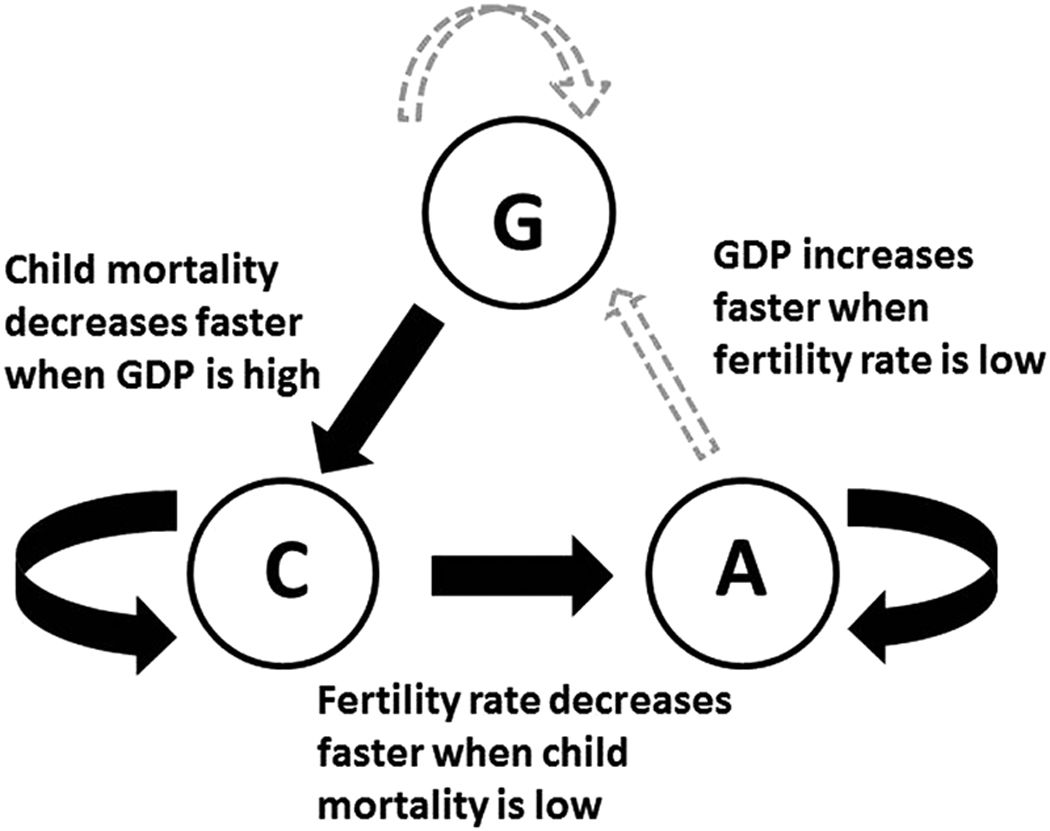 Hoe beïnvloed hoë BBP die kindersterftesyfer?	(2x1)(2)Interpreteer die term vrugbaarheidsyfer.	(1x2)(2)3.2.3 Verduidelik in jou eie woorde wat jy verstaan onder die inskrywing:“Vrugbaarheidsyfer daal vinniger wanneer die kindersterftesyfer laag is”	(2x2)(4)	[8]3.3 Verwys na die WÊRELDKAART. Skryf die nommers (3.3.1-3.3.4) neer. Lees die beskrywings langs die nommers deur en skryf SLEGS MEOL of mEOL langs elke nommer neer. Byvoorbeeld 3.3.5 MEOL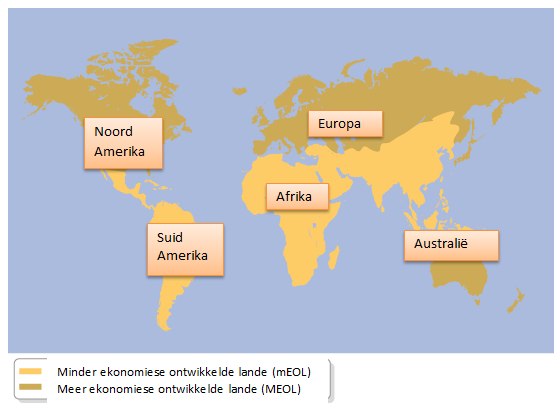 3.3.1 Die lande Noord op die wêreldkaart3.3.2 Suid- Amerika is polities onstabiel3.3.3 Australië het `n lae sterftekoers3.3.4 Lande met `n hoë geboorte- koers soos bv. Afrika	                                      (4) (4)VRAAG 4: PARAGRAAF VRAAG	4.1 Skryf `n paragraaf van ongeveer AGT reëls en verduidelik hoe verbetering van sekere faktore in `n land daartoe kan lei dat `n ontwikkelende land kan groei tot `n ontwikkelde land.  Bespreek de volgende VIER faktore:4.1.1.Onderwys4.1.2.Gesondheidsorg4.1.3.Navorsing 4.1.4.Politieke stabiliteit	(4x2)(8)Subtotaal [25]GROOTTOTAAL [50]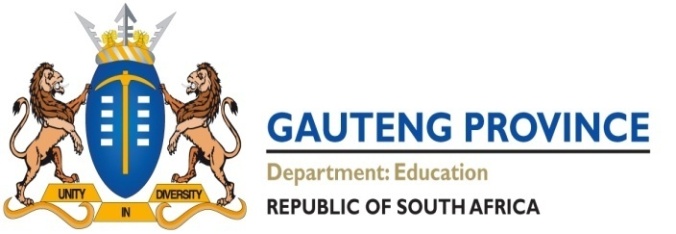 EKURHULENI NOoRd DISTRIk5de Junie 2018Graad 9 EksamenINSTRUKSIES:Al die vrae moet beatwoord wordSkryf netjies en leesbaarNommer korrekLeerders moet nie die bronne net so oorskryf nieAntwoord op foliopapierKOLOM AKOLOM B3.1.1Dinge wat bruikbaar is en deur mense benodig wordAInfrastruktuur3.1.2Geriewe soos vervoer, krag, dienste en kommunikasiemiddele wat `n land help funksioneerBLewensverwagting3.1.3Die totale waarde van al die goedere en dienste wat `n land in een jaar produseer.CHulpbronne3.1.4Hoe lank `n persoon kan verwag om te lewe in jareDHDI (Menslike ontwikkelings  indeks)3.1.5`n Kombinasie van die BBP, opvoeding en gesondheidsorg.EOntwikkelingsaanwyserFBBP